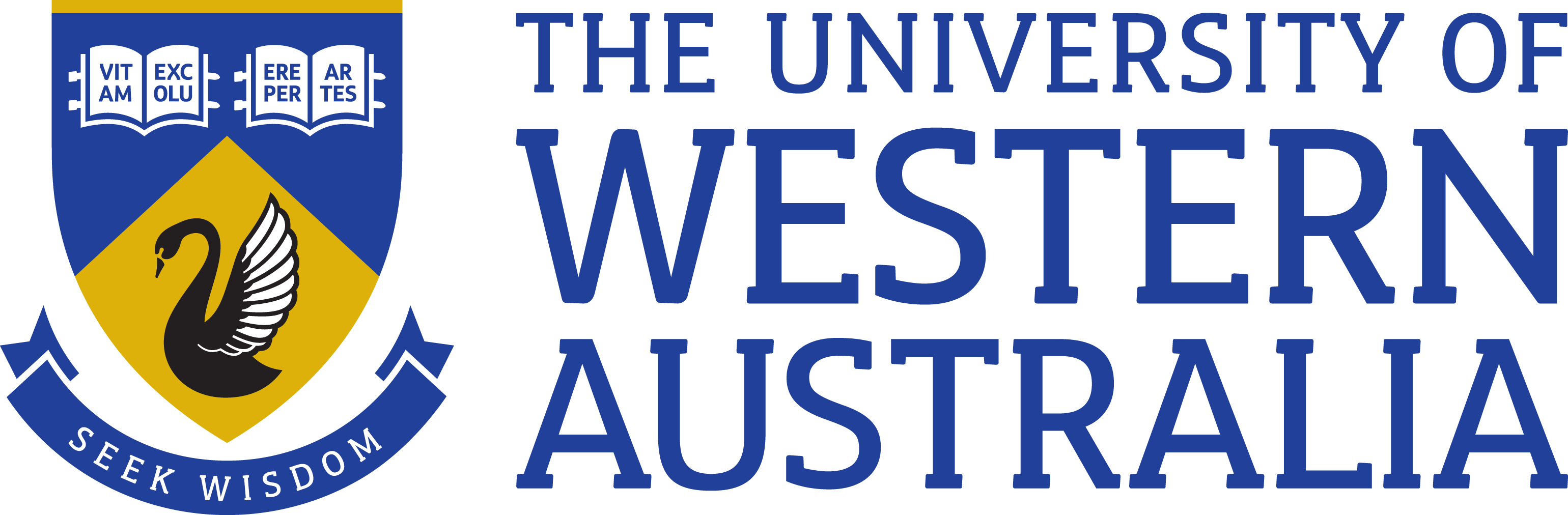 	Position Title:	Research Officer (FIB-SEM)	Position Classification:	Level 6 	Position Number:	312342	Faculty/Office:	Deputy Vice-Chancellor (Research)	School/Division:	Research Infrastructure Centre	Centre/Section:	Centre for Microscopy, Characterisation and Analysis	Supervisor Title: 	Electron Microscopy Technique Group Leader	Supervisor Position Number:	301412Your work area The Centre for Microscopy, Characterisation and Analysis (CMCA) is the University’s microscopy, characterisation and analysis core facility. Its goal is to facilitate and provide research excellence through a focus on world-class facilities matched with expertise and a concept-to-publication user pathway to meet the characterisation requirements of researchers and industry through excellence in training, measurement and analysis.The centre comprises ~30 academic, research, technical and administrative staff supporting a diverse range of instrument platforms including electron microscopy and microanalysis, optical and confocal microscopy, flow cytometry, cell sorting, NMR, XRD, mass spectrometry, small animal imaging, AFM, SIMS and micro-CT. The CMCA operates on three main sites and several satellite sites. The appointee will join the centre’s Electron Microscopy Technique Group, which coordinates the electron microscopy activities within the CMCA. You will primarily be responsible for providing support for the Centre’s FIB-SEM. In addition, you will be expected to contribute to support of SEM and TEM in general.Reporting StructureReports to: Electron Microscopy Tecnique Group Leader and Technical Operations ManagerDirect reports: NoneYour role As the appointee, your primary role will be to support the Centre’s FIB-SEM facility. Under the direction of the EM Technique Group Leader within CMCA, you will oversee the activities of the FIB-SEM facility, including technique promotion, instrument operation and performance, and all user training and support. You will provide a high level of technical expertise to researchers undertaking TEM sample preparation, 3-dimensional imaging in the physical, geosciences, and biosciences, and nanofabrication. Ideally, you will also be able to contribute to supporting SEM and TEM facilities within the CMCA. On a day-to-day basis, academic oversight will be provided by the EM Technique Group Leader and you will work closely with other staff in the EM Technique Group.As the appointee you will, under limited direction of the academic supervisor, contribute to the initial planning, design and coordination of research projects and activities.  You will provide training and on-going support to researchers accessing relevant CMCA facilities.Your key responsibilitiesWork in conjunction with senior staff to develop and/or deliver training programs and workshops in FIB-SEM, provide instruction and support to researchers, undergraduate and postgraduate students using FIB-SEM and associated analytical techniques and software packages, and, ideally, related SEM and TEM facilities.Develop the user base for the FIB-SEM at CMCA through promotional activities, e.g. seminars, and support collaborative research applications of FIB-SEM, associated analytical techniques and, where appropriate, related EM facilities.Facilitate publication outputs, including through co-authorship where appropriate.Undertake FIB-SEM based consulting activities for industry and external clients as required.In conjunction with the Centre’s Technical Operations Manager, assist to manage and maintain instruments at optimal operating condition by overseeing routine maintenance and repairs, and coordinating with academics and vendors.Work in conjunction with senior staff to prepare and submit competitive funding applications for new instrumentation and ancillary facilities.Other duties as directed.Your specific work capabilities (selection criteria)A degree in a relevant subject area.Demonstrated knowledge and/or experience in FIB-SEM and demonstrated ability to support diverse research applications of FIB-SEM, including ability to provide clear instruction to students and researchers, and experience with or evidence of the capacity to operate in a multiuser facility.Demonstrated knowledge and experience in related techniques, such as SEM and TEM, and demonstrated capacity to learn and apply new imaging and analytical techniques would be a distinct advantage.Highly developed written and verbal communication skills, organisational skills, and demonstrated ability to set priorities to meet deadlines.Ability to work independently, show initiative and work productively as part of a team.Special Requirements (selection criteria)Undertake Interstate & Overseas TravelOccasional evening & weekend workComplianceWorkplace Health & SafetyAll supervising staff are required to undertake effective measures to ensure compliance with the Occupational Safety and Health Act 1984 and related University requirements (including Safety, Health and Wellbeing Objectives and Targets). All staff must comply with requirements of the Occupational Safety and Health Act and all reasonable directives given in relation to health and safety at work, to ensure compliance with University and Legislative health and safety requirements.  Details of the safety obligations can be accessed at http://www.safety.uwa.edu.au Inclusion & DiversityAll staff members are required to comply with the University’s Code of Ethics, Code of Conduct and Inclusion and Diversity principles. Details of the University policies on these can be accessed at http://www.hr.uwa.edu.au/policies/policies/conduct/code, http://www.web.uwa.edu.au/inclusion-diversity.	Position Title:	Senior Research Officer (FIB-SEM)	Position Classification:	Level 7	Position Number:	312342	Faculty/Office:	 Deputy Vice-Chancellor (Research)	School/Division:	Research Infrastructure Centre	Centre/Section:	Centre for Microscopy, Characterisation and Analysis	Supervisor Title: 	Electron Microscopy Technique Group Leader	Supervisor Position Number:	301412Your work area The Centre for Microscopy, Characterisation and Analysis (CMCA) is the University’s microscopy, characterisation and analysis core facility. Its goal is to facilitate and provide research excellence through a focus on world-class facilities matched with expertise and a concept-to-publication user pathway to meet the characterisation requirements of researchers and industry through excellence in training, measurement and analysis.The centre comprises ~30 academic, research, technical and administrative staff supporting a diverse range of instrument platforms including electron microscopy and microanalysis, optical and confocal microscopy, flow cytometry, cell sorting, NMR, XRD, mass spectrometry, small animal imaging, AFM, SIMS and micro-CT. The CMCA operates on three main sites and several satellite sites. The appointee will join the centre’s Electron Microscopy Technique Group, which coordinates the electron microscopy activities within the CMCA. You will primarily be responsible for providing support for the Centre’s FIB-SEM. In addition, you will be expected to contribute to support of SEM and TEM in general.Reporting StructureReports to: Electron Microscopy Tecnique Group Leader and Technical Operations ManagerDirect reports: NoneYour role As the appointee, your primary role will be to support the Centre’s FIB-SEM facility. Under the direction of the EM Technique Group Leader within CMCA, you will oversee the activities of the FIB-SEM facility, including technique promotion, instrument operation and performance, and all user training and support. You will provide a high level of technical expertise to researchers undertaking TEM sample preparation, 3-dimensional imaging in the physical, geosciences, and biosciences, and nanofabrication. Ideally, you will also be able to contribute to supporting SEM and TEM facilities within the CMCA. On a day-to-day basis, academic oversight will be provided by the EM Technique Group Leader and you will work closely with other staff in the EM Technique Group.As the appointee you will under broad direction of the academic supervisor, develop and deliver training programs.  You will provide on-going support and develop collaborations with the researchers making use of relevant CMCA facilities leading to published research outcomes.Key responsibilitiesWork with senior staff to develop and/or deliver training programs and workshops in FIB-SEM, provide instruction and support to researchers, undergraduate and postgraduate students using FIB-SEM and associated analytical techniques and software packages, and, ideally, related SEM and TEM facilities.Develop the user base for the FIB-SEM at CMCA through promotional activities, e.g. seminars, and support collaborative research applications of FIB-SEM, associated analytical techniques and, where appropriate, related EM facilities.Facilitate publication outputs, including through co-authorship where appropriate.Undertake FIB-SEM based consulting activities for industry and external clients as required.Manage and maintain instruments at optimal operating condition by overseeing routine maintenance and repairs, and coordinating with academics and vendors.Work with senior staff to prepare and submit competitive funding applications for new instrumentation and ancillary facilities.Other duties as directed.Your specific work capabilities (selection criteria)A higher degree in a relevant subject area or significant postgraduate research experience.Substantial experience in FIB-SEM and a demonstrated ability to support diverse research applications of FIB-SEM through to publication, including ability to provide clear instruction to students and researchers, and experience with or evidence of the capacity to operate in a multiuser facility.Demonstrated knowledge and experience in related techniques, such as SEM and TEM, and demonstrated capacity to learn and apply new imaging and analytical techniques would be a distinct advantage.Excellent written and verbal communication skills, organisational skills, and demonstrated ability to set priorities to meet deadlines.Demonstrated capacity to support the preparation of competitive grant applications.Ability to work independently, show initiative and contribute as a senior member of a team.Special Requirements (selection criteria)Undertake Interstate & Overseas TravelOccasional evening & weekend workComplianceWorkplace Health & SafetyAll supervising staff are required to undertake effective measures to ensure compliance with the Occupational Safety and Health Act 1984 and related University requirements (including Safety, Health and Wellbeing Objectives and Targets). All staff must comply with requirements of the Occupational Safety and Health Act and all reasonable directives given in relation to health and safety at work, to ensure compliance with University and Legislative health and safety requirements.  Details of the safety obligations can be accessed at http://www.safety.uwa.edu.au Inclusion & DiversityAll staff members are required to comply with the University’s Code of Ethics, Code of Conduct and Inclusion and Diversity principles. Details of the University policies on these can be accessed at http://www.hr.uwa.edu.au/policies/policies/conduct/code, http://www.web.uwa.edu.au/inclusion-diversity.